Türk edebiyatında Cumhuriyet dönemi şairleri büyük önem arz etmektedir. Edebiyat tarihindeki birçok yeniliği ve söylemi Cumhuriyet dönemi şairleri getirmiştir. Hikâyecilikte ve şairlikte, günümüzde de en önde gelen isimlerin tamamı yine bu dönemde ortaya çıkmıştır. Dünya klasiklerinde ve ülkemizde ilkokuldan üniversiteye kadar okutulan tüm kitaplarda, muhakkak bu dönemden bir şair yer almaktadır. Cumhuriyet Dönemi Şairleri ve EserleriCumhuriyet dönemi şairlerinin hayatları ve bizlere kattığı eserler şunlardır.Ahmet Hamdi TANPINAR23 Haziran 1901 yılında Kadı Fikri Hüseyin Efendi’nin oğlu olarak İstanbul’da doğan Ahmet Hamdi TANPINAR, bugünkü İstanbul Üniversitesini 1923 yılında bitirmiştir. Kısaca eserleri şu şekildedir:Huzur, Saatleri Ayarlama Enstitüsü, Abdullah Efendi'nin Rüyası, Beş Şehir, Mahur Beste, 19.Asır Türk Edebiyatı, Yaşadığım Gibi.Sait Faik ABASIYANIKHemen herkesin çok iyi bildiği Sait Faik ABASIYANIK, 23 Kasım 1906 yılında İstanbul’un Adapazarı ilçesinde doğmuştur. 48 yaşında sirozdan dolayı hayatını kaybetmiştir. Kısaca eserleri şu şekildedir:Sarnıç, Semaver, Şahmerdan, Mahalle Kahvesi, Son Kuşlar, Kayıp Aranıyor, Âlem Dağında Var Bir Yılan, Havada Bulut, yaşamak Hırsı, Şimdi Sevişme Vakti.Faruk Nafız ÇAMLIBELTürk şiir tarihinde “hecenin 5 şairi” olarak bilinen Faruk Nafız ÇAMLIBEL, 18 Mayıs 1898’de İstanbul’da doğmuş ve 8 Kasım 1973’de hayatını kaybetmiştir. Bizlere kattığı eserler şunlardır:Gönülden Gönüle, Şarkın Sultanları, Dinle Neyden, Çoban Çeşmesi, Bir Ömür Böyle Geçti, Elimle Seçtiklerim, Tatlı Sert, Akıncı Türküleri, Han Duvarları, İlk Göz Ağrısı.Ziya Osman SABAİstanbul Üniversitesinden 1936 yılında mezun olan Ziya Osman SABA, 30 Mart 1910 yılında İstanbul’da doğmuştur. 29 Ocak 1957 yılında ise hayatını kaybetmiştir. Eserleri şu şekildedir:Sebil ve Güvercinler, Geçen Zaman, Nefes Almak; Mesut İnsan Fotoğrafhanesi ise öyküsüdür.Orhan Veli KANIKCumhuriyet dönemi şairleri arasında bulunan Orhan Veli KANIK, 13 Nisan 1914 yılında İstanbul’da doğmuştur. 14 Kasım 1950 yılında hayatını kaybetmiştir. Eserleri şunlardır:Garip, Vazgeçemediğim, La Fontaine'den Seçmeler, Karşı, Nasrettin Hoca Hikâyeleri, Destan Gibisi.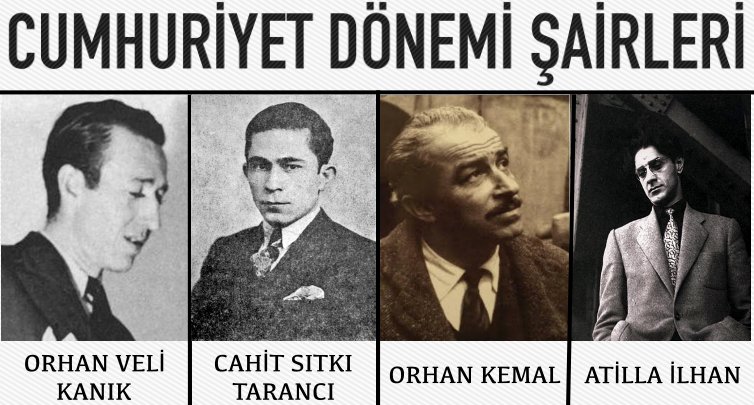 Oktay Rıfat HOROZCU10 Haziran 1914 yılında Trabzon’da doğmuştur. Ankara Hukuk Fakültesinden 1936 yılında mezun olmuştur. 18 Nisan 1988 yılında İstanbul’da hayatını kaybetmiştir. Eserleri şunlardır:Yaşayıp Ölmek, Aşk ve Avarelik Üzerine Şiirler, Güzelleme, Karga İle Tilki, Aşk Merdiveni, Denize Doğru Konuşma, Dilsiz ve ÇıplakMelih Cevdet ANDAY13 Mart 1915 yılında İstanbul’da doğan Melih Cevdet ANDAY, Cumhuriyet dönemi şairleri arasında önemli bir yer edinmiştir. 28 Kasım 2002 yılında İstanbul’da hayatını kaybetmiştir.Garip, Rahatı Kaçan Ağaç, Telgrafname, Yanyana.Denemeleri: Çevirileri; İngiliz Edebiyatından DenemelerTiyatroları: Komedya, İçerdekiler, Gizli EmiEnis Behiç KORYÜREK11 Mart 1891 yılında İstanbul’da doğmuştur. Hecenin beş şairinden bir tanesidir. 18 Ekim 1949 yılında Ankara’da hayatını kaybetmiştir. Miras ve Güneşin Ölümü isimli şiir kitapları bulunmaktadır.Halit Fahri OZANSOY12 Temmuz 1891 yılında İstanbul’da doğan Halit Fahri OZANSOY, Bakırköy Rüştiyesi ve Galatasaray Lisesini bitirmiştir. 23 Şubat 1971 yılında hayatını kaybetmiştir. Eserleri:Baykuş, Efsaneler, Cenk Duyguları, Hayalet, RüyaMutlaka Ezberlenmesi Gereken ŞairlerYusuf Ziya ORTAÇ23 Nisan 1895 yılında İstanbul’da doğmuştur. Hecenin beş şairi gurubunun üyelerindendir. 11 Mart 1967 yılında hayatını kaybetmiştir.Akından Akına, Bir Rüzgâr Esti, Yanardağ, Âşıklar YoluOrhan Seyfi ORHON23 Ekin 1890 yılında İstanbul’da doğmuştur. 1914 yılında Hukuk fakültesini bitirmiştir. 22 Ağustos 1972 yılında hayatını kaybetmiştir. Eserleri şunlardır:Fırtına ve Kar, Gönülden Sesler, Peri Kızı İle Çoban, O Beyaz Bir KuştuAhmet Kutsi TECER4 Eylül 1901 yılında Kudüs’te doğmuştur. En son İstanbul Edebiyat Fakültesi Felsefe Bölümünü bitirmiştir. 23 Temmuz 1967 yılında İstanbul’da hayatını kaybetmiştir. Eserleri şunlardır:Şiirler, Köylü Temsilleri, Sivas Halk Şairleri Bayramı, Köşebaşı, Bir Pazar Günü, Satılık Ev.Cevat Şakir KABAAĞAÇLIHalikarnas balıkçısı olarak bilinen Cevat Şakir KABAAĞAÇLI, 17 Nisan 1890 yılında Yunanistan/Girit’te doğmuştur. 13 Ekim 1973 yılında İzmir’de hayatını kaybetmiştir. Eserleri:Ege Kıyıları, Aganta- Burina- Burinata, Merhaba Akdeniz, Turgut Reis, Mavi Sürgün, Anadolu'nun Sesi, Hey Koca Yurt, Deniz Gurbetçileri.Ahmet Muhip DIRANAS1909 yılında Sinop’ta doğan Ahmet Muhip DIRANAS, Cumhuriyet dönemi şairleri arasında önemli yer edinmiştir. 27 Haziran 1980 yılında Ankara’da hayatını kaybetmiştir. Eserleri şunlardır:Şiirler, O Böyle İstemezdi, Gölgeler ÇıkmazMemduh Şevket ESENDAL29 Mart 1883 yılında Çorlu’da doğan Memduh Şevket ESENDAL, 16 Mayıs 1952 yılında Ankara’da hayatını kaybetmiştir. Eserleri şunlardır:Ayaşlı ve Kiracılar Miras.Cahit Sıtkı Tarancı4 Ekim 1910 yılında Diyarbakır’da doğmuştur. Hece ölçüsünün bilinen kalıpları dışına çıkması ile tanınmaktadır. 13 Ekim 1956 yılında Avusturya’da hayatını kaybetmiştir. Eserleri şunlardır:Otuz Beş Yaş, Ömrümde Sükût, Düşten Güzel, Ziya'ya Mektup.Günümüzde bilinen birçok Cumhuriyet dönemi şairleri vardır. Bunların isimleri şu şekildedir.Nurullah ATAÇ: 21 Ağustos 1898 yılında İstanbul’da doğmuştur. 17 Mayıs 1957 yılında Ankara’da hayatını kaybetmiştir.Bedri Rahmi EYÜBOĞLU: 1911 yılında Giresun/Görele’de doğmuştur. 21 Eylül 1975 yılında İstanbul’da hayatını kaybetmiştir.Necip Fazıl KISAKÜREK: 26 Mayıs 1904 yılında İstanbul’da doğmuş ve yine İstanbul’da 25 Mayıs 1983 yılında hayatını kaybetmiştir.Arif Nihat ASYA: 7 Şubat 1904 yılında Çatalca’da doğmuştur. 5 Ocak 1975 yılında Ankara’da hayatını kaybetmiştir.Falih Rıfkı ATAY: 1894 yılında İstanbul’da doğmuş ve 20 Mart 1971 yılında hayatını kaybetmiştir.Yaşar KEMAL: 6 Ekim 1923 yılında Osmaniye/Hemite’de doğmuştur. 28 Şubat 2015 yılında İstanbul’da hayatını kaybetmiştir.Atilla İLHAN: İzmir/Menemen’de 15 Haziran 1925 yılında doğmuştur. İstanbul’da 11 Ekim 2005 yılında hayatını kaybetmiştir.Abbas SAYAR: 21 Mart 1923 yılında Yozgat’ta doğmuştur. 12 Ağustos 1999 yılında hayatını kaybetmiştir.Orhan PAMUK: 7 Haziran 1952 yılında İstanbul’da doğmuştur.Kemal TAHİR: 15 Nisan 1910 yılında İstanbul’da doğmuştur. 21 Nisan 1973 yılında ise yine İstanbul’da hayatını kaybetmiştir.Orhan KEMAL: 15 Eylül 1914 yılında Ceyhan’da doğmuştur. 2 Haziran 1970 yılında Bulgaristan/Sofya’da hayatını kaybetmiştir.Özdemir ASAF: 11 Haziran 1923 yılında Ankara’da doğmuştur. 28 Ocak 1981 yılında İstanbul’da hayatını kaybetmiştir.Tarık BUĞRA: 2 Eylül 1918 yılında Akşehir’de doğmuştur. 26 Şubat 1994 yılında Fatih/Çapa’da hayatını kaybetmiştir.